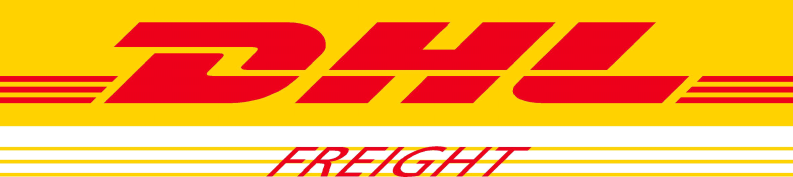 HOW TO FILL OUT THE INVOICE – A ONE MINUTE GUIDEWhen shipping to exhibitions, the shipment must always be followed by an invoice. If you do not have a commercial invoice, you may use a pro-forma invoice.Please use separate invoices for temporary and permanent shipments – goods may be packed together.Any goods to be sold, consumed or given away, is to be considered as a permanent shipment.In Norway permanent shipments are subject to 25% VAT. For food, drinks and clothes other taxes may be added.The invoice should always contain the following information:Shippers name and addressConsignee / exhibitors name and addressName of exhibition and booth numberNumber of collies VolumeWeightValue of each item, and total value of shipmentCurrencyShipping terms Description and quantity of each itemFollowing these instructions will reduce the risk of delayed delivery!PS! Sample invoice below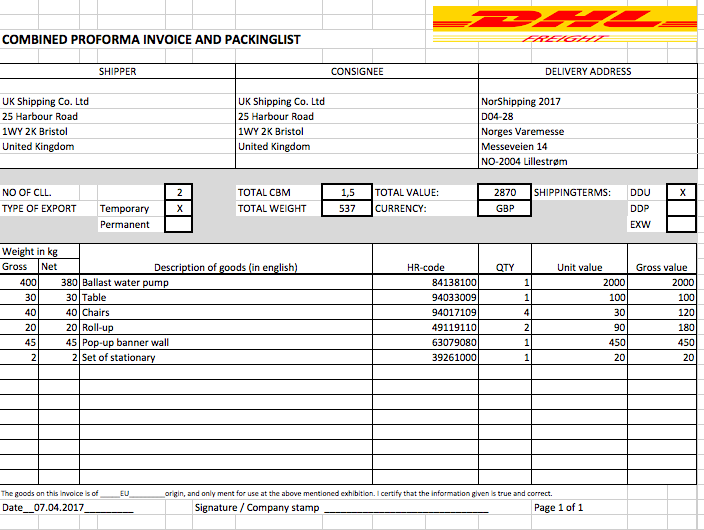 